Los periódicos y notas que escogí son las siguientes:“Reportan saldo blanco tras marcha por los 43 desaparecidos.” -El Universal“Miles marchan por los 43 normalistas de Ayotzinapa en el DF.”-Milenio“Marchan por los 43 a un año de los hechos en Iguala”-La JornadaPeriódicoDiferenciasEl UniversalSi bien habla del mismo tema se centra más en “halagar” y dar una buena opinión de los trabajadores públicos que “mantuvieron” el orden, sin embargo no menciona que incluso las personas que formaban los contingentes también apoyaron en esa labor.MilenioMilenio describe de manera más detallada la forma en que la marcha se fue dando, siendo más gráficos en la sucesión de los hechos. No habla acerca de la policía, sin embargo si habla mucho de los personajes principales: los contingentes.La JornadaÉste último hizo especial atención en los contingentes y personas que participaron en la marcha, mencionando los nombres de las instituciones de las cuales procedían. Al igual que Milenio, no hizo mención de los policías. 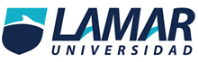 